МИНИСТЕРСТВО ОБРАЗОВАНИЯ И НАУКИ АМУРСКОЙ ОБЛАСТИПРИКАЗот 5 апреля 2024 г. N 339ОБ УТВЕРЖДЕНИИ АДМИНИСТРАТИВНОГО РЕГЛАМЕНТА ПРЕДОСТАВЛЕНИЯМИНИСТЕРСТВОМ ОБРАЗОВАНИЯ И НАУКИ АМУРСКОЙ ОБЛАСТИГОСУДАРСТВЕННОЙ УСЛУГИ ПО ОЦЕНКЕ КАЧЕСТВА ОКАЗЫВАЕМЫХСОЦИАЛЬНО ОРИЕНТИРОВАННОЙ НЕКОММЕРЧЕСКОЙ ОРГАНИЗАЦИЕЙОБЩЕСТВЕННО ПОЛЕЗНЫХ УСЛУГ В СФЕРЕ ОБРАЗОВАНИЯВ соответствии с Правилами принятия решения о признании социально ориентированной некоммерческой организации исполнителем общественно полезных услуг, утвержденными постановлением Правительства Российской Федерации от 26 января 2017 г. N 89, постановлением Правительства Российской Федерации от 27 октября 2016 г. N 1096 "Об утверждении перечня общественно полезных услуг и критериев оценки качества их оказания", на основании постановления Правительства Амурской области от 2 декабря 2022 г. N 1188 "О Порядке разработки и утверждения административных регламентов предоставления государственных услуг и внесении изменений в постановление Правительства Амурской области от 7 апреля 2020 г. N 193" приказываю:1. Утвердить прилагаемый Административный регламент предоставления министерством образования и науки Амурской области государственной услуги по оценке качества оказываемых социально ориентированной некоммерческой организацией общественно полезных услуг в сфере образования.2. Обеспечить в установленном порядке официальное опубликование на "Официальном интернет-портале правовой информации" (www.pravo.gov.ru) и размещению на официальном сайте министерства образования и науки Амурской области в информационно-телекоммуникационной сети Интернет (www.amurobl.ru).3. Приказ минобрнауки Амурской области от 10 ноября 2023 г. N 1248 признать утратившим силу.4. Контроль за исполнением настоящего приказа возложить на заместителя министра Бушову Е.А.И.о. министраЭ.Б.ПОЦЕЛУЕВАПриложениек приказуминистерстваобразования и наукиАмурской областиот 5 апреля 2024 г. N 339АДМИНИСТРАТИВНЫЙ РЕГЛАМЕНТПРЕДОСТАВЛЕНИЯ МИНИСТЕРСТВОМ ОБРАЗОВАНИЯ И НАУКИАМУРСКОЙ ОБЛАСТИ ГОСУДАРСТВЕННОЙ УСЛУГИ ПО ОЦЕНКЕКАЧЕСТВА ОКАЗЫВАЕМЫХ СОЦИАЛЬНО ОРИЕНТИРОВАННОЙНЕКОММЕРЧЕСКОЙ ОРГАНИЗАЦИЕЙ ОБЩЕСТВЕННОПОЛЕЗНЫХ УСЛУГ В СФЕРЕ ОБРАЗОВАНИЯI. Общие положения1.1. Предмет регулирования Административного регламента1.1.1. Административный регламент предоставления министерством образования и науки Амурской области государственной услуги по оценке качества оказания социально ориентированной некоммерческой организацией общественно полезных услуг в сфере образования (далее соответственно - Административный регламент, министерство, государственная услуга) устанавливает сроки и последовательность действий (административных процедур) при предоставлении государственной услуги, порядок взаимодействия между должностными лицами министерства, заявителями, органами государственной власти и организациями при предоставлении государственной услуги, порядок и стандарт предоставления государственной услуги.1.2. Круг заявителей1.2.1. Заявителями на предоставление государственной услуги являются социально ориентированные некоммерческие организации, зарегистрированные на территории Амурской области, не имеющие задолженностей по налогам и сборам, иным предусмотренным законодательством Российской Федерации обязательным платежам и оказывающие на протяжении не менее чем одного года общественно полезную услугу, согласно перечню общественно полезных услуг, утвержденному постановлением Правительства Российской Федерации от 27 октября 2016 г. N 1096 "Об утверждении перечня общественно полезных услуг и критериев оценки качества их оказания" (далее - заявитель).1.2.2. Государственная услуга предоставляется в отношении следующих общественно полезных услуг в сфере образования:1) "Социально-трудовые услуги, направленные на оказание содействия в вопросах трудоустройства и в решении вопросов, связанных с трудовой адаптацией молодежи, матерей с детьми, инвалидов, граждан пожилого возраста, лиц, освободившихся из мест лишения свободы: организация профессиональной ориентации граждан в целях выбора сферы деятельности (профессии), трудоустройства, прохождения профессионального обучения и получения дополнительного профессионального образования" (далее - Услуга 1);2) "Услуги по оказанию социальной помощи детям, инвалидам, гражданам пожилого возраста, лицам, находящимся в трудной жизненной ситуации, в том числе пострадавшим в результате стихийных бедствий, экологических, техногенных или иных катастроф, социальных, национальных, религиозных конфликтов, беженцам и вынужденным переселенцам, а также по их социальному сопровождению: оказание медицинской (в том числе психиатрической), социальной и психолого-педагогической помощи детям, находящимся в трудной жизненной ситуации" (далее - Услуга 2);3) "Услуги, направленные на социальную адаптацию и семейное устройство детей, оставшихся без попечения родителей: содействие устройству детей на воспитание в семью" (далее - Услуга 3);4) "Услуги, направленные на социальную адаптацию и семейное устройство детей, оставшихся без попечения родителей: подготовка граждан, выразивших желание принять детей-сирот и детей, оставшихся без попечения родителей, на семейные формы устройства" (далее - Услуга 4);5) "Услуги, направленные на социальную адаптацию и семейное устройство детей, оставшихся без попечения родителей: оказание консультативной, психологической, педагогической, юридической, социальной и иной помощи лицам, усыновившим (удочерившим) или принявшим под опеку (попечительство) ребенка" (далее - Услуга 5);6) "Услуги, направленные на социальную адаптацию и семейное устройство детей, оставшихся без попечения родителей: оказание консультативной, психологической, педагогической, юридической, социальной и иной помощи лицам из числа детей, завершивших пребывание в организации для детей-сирот" (далее - Услуга 6);7) "Услуги, направленные на социальную адаптацию и семейное устройство детей, оставшихся без попечения родителей: психолого-медико-педагогическая реабилитация детей" (далее - Услуга 7);8) "Услуги, направленные на социальную адаптацию и семейное устройство детей, оставшихся без попечения родителей: защита прав и законных интересов детей-сирот и детей, оставшихся без попечения родителей" (далее - Услуга 8);9) "Услуги, направленные на социальную адаптацию и семейное устройство детей, оставшихся без попечения родителей: выявление несовершеннолетних граждан, нуждающихся в установлении над ними опеки или попечительства" (далее - Услуга 9);10) "Оказание помощи семье в воспитании детей: формирование позитивных интересов (в том числе в сфере досуга)" (далее - Услуга 10);11) "Оказание помощи семье в воспитании детей: организация и проведение культурно-массовых мероприятий" (далее - Услуга 11);12) "Оказание помощи семье в воспитании детей: осуществление экскурсионного обслуживания" (далее - Услуга 12);13) "Оказание помощи семье в воспитании детей: показ (организация показа) спектаклей (театральных постановок)" (далее - Услуга 13);14) "Оказание помощи семье в воспитании детей: показ (организация показа) концертов и концертных программ" (далее - Услуга 14);15) "Оказание помощи семье в воспитании детей: психолого-педагогическая, методическая и консультативная помощь родителям (законным представителям) детей" (далее - Услуга 15);16) "Услуги по организации отдыха и оздоровления детей, в том числе детей с ограниченными возможностями здоровья и детей, находящихся в трудной жизненной ситуации, в том числе организация деятельности специализированных (профильных) лагерей: организация отдыха детей и молодежи" (далее - Услуга 16);17) "Услуги в сфере дошкольного и общего образования, дополнительного образования детей: реализация дополнительных общеразвивающих программ" (далее - Услуга 17);18) "Услуги в сфере дошкольного и общего образования, дополнительного образования детей: реализация дополнительных предпрофессиональных программ в области искусств" (далее - Услуга 18);19) "Услуги в сфере дошкольного и общего образования, дополнительного образования детей: реализация дополнительных предпрофессиональных программ в области физической культуры и спорта" (далее - Услуга 19);20) "Услуги в сфере дошкольного и общего образования, дополнительного образования детей: психолого-педагогическое консультирование обучающихся, их родителей (законных представителей) и педагогических работников" (далее - Услуга 20);21) "Услуги в сфере дошкольного и общего образования, дополнительного образования детей: организация и проведение олимпиад, конкурсов, мероприятий, направленных на выявление и развитие у обучающихся интеллектуальных и творческих способностей, способностей к занятиям физической культурой и спортом, интереса к научной (научно-исследовательской) деятельности, творческой деятельности, физкультурно-спортивной деятельности" (далее - Услуга 21);22) "Услуги в сфере дошкольного и общего образования, дополнительного образования детей: присмотр и уход" (далее - Услуга 22);23) "Услуги по психолого-педагогическому консультированию, медицинской и социальной помощи обучающимся, испытывающим трудности в освоении основных общеобразовательных программ, развитии и социальной адаптации: психолого-педагогическое консультирование обучающихся, их родителей (законных представителей) и педагогических работников" (далее - Услуга 23);24) "Услуги по психолого-педагогическому консультированию, медицинской и социальной помощи обучающимся, испытывающим трудности в освоении основных общеобразовательных программ, развитии и социальной адаптации: реализация основных общеобразовательных программ среднего общего образования" (далее - Услуга 24);25) "Услуги по психолого-педагогическому консультированию, медицинской и социальной помощи обучающимся, испытывающим трудности в освоении основных общеобразовательных программ, развитии и социальной адаптации: психолого-медико-педагогическое обследование детей" (далее - Услуга 25);26) "Услуги в сфере дополнительного образования граждан пожилого возраста и инвалидов, в том числе услуги обучения навыкам компьютерной грамотности" (далее - Услуга 26);27) "Услуги в сфере дополнительного образования сотрудников и добровольцев социально ориентированных некоммерческих организаций (в том числе проведение консультативных и просветительских мероприятий), направленного на повышение качества предоставления услуг такими организациями" (далее - Услуга 27);28) "Деятельность по оказанию услуг, направленных на развитие межнационального сотрудничества, сохранение и защиту самобытности, культуры, языков и традиций народов Российской Федерации, социальную и культурную адаптацию и интеграцию мигрантов: консультирование мигрантов в целях социальной и культурной адаптации и интеграции и обучение русскому языку" (далее - Услуга 28);29) "Участие в деятельности по профилактике безнадзорности и правонарушений несовершеннолетних: проведение индивидуальной профилактической работы с несовершеннолетними и их семьями с учетом анализа причин и условий, способствующих самовольным уходам несовершеннолетних из семей" (далее - Услуга 29);30) "Участие в деятельности по профилактике безнадзорности и правонарушений несовершеннолетних: оказание содействия в организации поиска несовершеннолетних, самовольно ушедших из семей, организаций для детей-сирот и детей, оставшихся без попечения родителей, образовательных организаций и иных организаций";31) "Участие в деятельности по профилактике безнадзорности и правонарушений несовершеннолетних: организация оказания психологической и социальной помощи и реабилитации несовершеннолетних, самовольно ушедших из семей, организаций для детей-сирот и детей, оставшихся без попечения родителей, образовательных организаций и иных организаций" (далее - Услуга 30);32) "Участие в деятельности по профилактике безнадзорности и правонарушений несовершеннолетних: вовлечение несовершеннолетних, учитываемых образовательными организациями, подразделениями по делам несовершеннолетних органов внутренних дел, в социально значимую деятельность" (далее - Услуга 31);33) "Участие в деятельности по профилактике безнадзорности и правонарушений несовершеннолетних: услуги по профилактике социального сиротства, включая психолого-педагогическое и социальное сопровождение семей для предотвращения отказа от новорожденного ребенка, сокращения случаев лишения родительских прав в части консультативной, психологической, педагогической, юридической, социальной и иной помощи родителям детей и профилактики отказа родителей от воспитания своих детей, ограничения их в родительских правах, лишения их родительских прав, а также в целях обеспечения возможности восстановления родителей в родительских правах или отмены ограничения родительских прав" (далее - Услуга 32).1.3. Требование предоставления заявителю государственнойуслуги в соответствии с вариантом предоставлениягосударственной услуги, соответствующим признакамзаявителя, определенным в результате анкетирования,проводимого органом, предоставляющим услугу(далее - профилирование)1.3.1. Государственная услуга должна предоставляться заявителю в соответствии с вариантом предоставления государственной услуги (далее - вариант).Вариант определяется пунктом 3.1.1 Административного регламента и таблицей 1 приложения N 1 Административного регламента.Признаки заявителя определяются путем профилирования, осуществляемого в соответствии с пунктом 3.2.1 Административного регламента.1.3.2. Информирование по вопросам предоставления государственной услуги осуществляется при обращении заявителя для получения государственной услуги за консультацией по вопросам предоставления государственной услуги (лично, письменно, посредством электронной почты, по справочным телефонам), а также путем размещения информации на официальном сайте министерства и на портале Правительства Амурской области в информационно-телекоммуникационной сети Интернет (далее соответственно - официальные сайты, сеть Интернет), в федеральной государственной информационной системе "Единый портал государственных и муниципальных услуг (функций)" (www.gosuslugi.ru) (далее - Единый портал), в региональной государственной информационной системе "Портал государственных и муниципальных услуг (функций) Амурской области" (далее - Региональный портал), на информационных стендах в местах предоставления государственной услуги.1.3.3. Информация по вопросам предоставления государственной услуги включает следующие сведения:перечень нормативных правовых актов, регулирующих отношения, возникающие в связи с предоставлением государственной услуги, с указанием их реквизитов и источников официального опубликования;категории заявителей, которым предоставляется государственная услуга;перечень документов, представляемых заявителем для получения государственной услуги, требования, предъявляемые к этим документам и их оформлению, включая образцы заполнения форм документов;сроки предоставления государственной услуги;порядок и способы подачи документов, представляемых заявителем для получения государственной услуги;порядок получения информации заявителем по вопросам предоставления государственной услуги, сведений о ходе предоставления государственной услуги, в том числе с использованием Единого портала, Регионального портала;результаты предоставления государственной услуги, порядок направления документа, являющегося результатом предоставления государственной услуги;перечень оснований для отказа в предоставлении государственной услуги;сведения о местонахождении, графике работы, часах приема, справочных телефонах, адресах официальных сайтов в сети Интернет, а также электронной почты;порядок досудебного (внесудебного) обжалования решений и действий (бездействия) министерства, а также его должностных лиц;иная информация о порядке предоставления государственной услуги.1.3.4. Информация о местонахождении (адресе), графике работы, часах приема, справочных телефонах, адресах официального сайта и электронной почты министерства размещается на официальных сайтах в сети Интернет, в федеральной государственной информационной системе "Федеральный реестр государственных и муниципальных услуг" (далее - Федеральный реестр), на Едином портале, на Региональном портале, а также на информационных стендах в местах предоставления государственных услуг в министерстве.1.3.5. По вопросам предоставления государственной услуги и сведений о ходе предоставления государственной услуги заявители информируются государственными гражданскими служащими министерства (далее - гражданские служащие) письменно, посредством электронной почты, по справочным телефонам или на личном приеме в часы приема.Для получения сведений о ходе предоставления государственной услуги заявителем указываются полное наименование организации, а также дата представления документов для оказания государственной услуги.1.3.6. Консультации о порядке предоставления государственной услуги предоставляются в отношении сведений, указанных в пункте 1.3.3 Административного регламента.II. Стандарт предоставления государственной услуги2.1. Наименование государственной услуги2.1.1. Наименование государственной услуги: "Оценка качества оказания социально ориентированной некоммерческой организацией общественно полезных услуг в сфере образования".2.2. Наименование органа, предоставляющегогосударственную услугу2.2.1. Предоставление государственной услуги осуществляется министерством образования и науки Амурской области (далее - министерство).2.2.2. Получение государственной услуги в многофункциональном центре предоставления государственных и муниципальных услуг не предусмотрено.2.3. Результат предоставления государственной услуги2.3.1. Результатом предоставления государственной услуги являются:выдача заключения о соответствии качества оказываемых социально ориентированной некоммерческой организацией общественно полезных услуг критериям, установленным постановлением Правительства Российской Федерации от 27 октября 2016 г. N 1096 "Об утверждении перечня общественно полезных услуг и критериев оценки качества их оказания" (далее - заключение о соответствии качества), по форме согласно приложению N 2 к Административному регламенту;выдача мотивированного уведомления об отказе в выдаче заключения о соответствии качества (далее - мотивированное уведомление об отказе) по форме согласно приложению N 3 к Административному регламенту.Формирование реестровой записи в качестве результата предоставления государственной услуги не предусмотрено.2.4. Срок предоставления государственной услуги2.4.1. Максимальный срок предоставления государственной услуги не должен превышать 30 календарных дней со дня регистрации в министерстве заявления о выдаче заключения о соответствии качества, в том числе с учетом обращения в органы (организации), участвующие в предоставлении государственной услуги.Указанный срок может быть продлен, но не более чем на 30 рабочих дней в случае повторного направления запросов в порядке межведомственного информационного взаимодействия, с уведомлением заявителя о продлении срока предоставления государственной услуги.2.4.2. В случае если организация включена в реестр поставщиков социальных услуг по общественно полезной услуге, указанных в пункте 1.2.2 Административного регламента, продление срока предоставления государственной услуги не допускается.2.4.3. Сроки выполнения административных процедур при предоставлении государственной услуги приведены в разделе III Административного регламента.2.5. Правовые основания для предоставлениягосударственной услуги2.5.1. Перечень нормативных правовых актов, регулирующих предоставление государственной услуги (с указанием их реквизитов и источников официального опубликования), размещается на официальном сайте министерства, Едином портале, Региональном портале.2.5.2. Министерство обеспечивает актуализацию перечня нормативных правовых актов, регулирующих предоставление государственной услуги (с указанием их реквизитов и источников официального опубликования), размещенных на официальном сайте министерства, Едином портале и Региональном портале.2.6. Исчерпывающий перечень документов, необходимыхдля предоставления государственной услуги2.6.1. Для предоставления государственной услуги заявителем (представителем заявителя) представляется письменное заявление о выдаче заключения о соответствии качества (далее - заявление) по форме исходя из варианта предоставления государственной услуги согласно приложению N 4 к Административному регламенту.2.6.2. В заявлении:2.6.2.1) указываются следующие сведения:полное наименование заявителя (социально ориентированной некоммерческой организации) в соответствии с учредительными документами;основной государственный регистрационный номер организации (ОГРН);индивидуальный номер налогоплательщика (ИНН);адрес юридического лица;фамилия, имя, отчество (при наличии) руководителя постоянно действующего исполнительного органа заявителя или иного лица, имеющего право действовать от его имени без доверенности, либо лица, уполномоченного действовать по доверенности;телефон и адрес электронной почты;наименование общественно полезной услуги в соответствии с перечнем общественно полезных услуг, утвержденным постановлением Правительства Российской Федерации от 27 октября 2016 г. N 1096 "Об утверждении перечня общественно полезных услуг и критериев оценки качества их оказания";способ получения заявителем (представителем заявителя) результата предоставления государственной услуги;согласие на обработку персональных данных руководителя постоянно действующего исполнительного органа заявителя или иного лица, имеющего право действовать без доверенности от имени заявителя, или лица, в установленном порядке уполномоченного заявителем совершать от его имени действия по подписанию соответствующих документов и их предъявлению;2.6.2.2) должно быть обосновано соответствие оказываемых заявителем услуг критериям оценки качества оказания общественно полезных услуг, установленным постановлением Правительства Российской Федерации от 27 октября 2016 г. N 1096 "Об утверждении перечня общественно полезных услуг и критериев оценки качества их оказания":соответствие общественно полезной услуги установленным нормативными правовыми актами Российской Федерации требованиям к ее содержанию (объем, сроки, качество предоставления);наличие у лиц, непосредственно задействованных в исполнении общественно полезной услуги (в том числе работников организации и работников, привлеченных по договорам гражданско-правового характера), необходимой квалификации (в том числе профессионального образования, опыта работы в соответствующей сфере), достаточность количества таких лиц;удовлетворенность получателей общественно полезных услуг качеством их оказания (отсутствие жалоб на действия (бездействие) и (или) решения организации, связанные с оказанием ею общественно полезных услуг, признанных обоснованными судом, органами государственного контроля (надзора) и муниципального надзора, иными органами в соответствии с их компетенцией в течение 2 лет, предшествующих выдаче заключения);открытость и доступность информации о некоммерческой организации;отсутствие организации в реестре недобросовестных поставщиков по результатам оказания услуги в рамках исполнения контрактов, заключенных в соответствии с Федеральным законом от 5 апреля 2013 г. N 44-ФЗ "О контрактной системе в сфере закупок товаров, работ, услуг для обеспечения государственных и муниципальных нужд" в течение 2 лет, предшествующих выдаче заключения.Заявитель несет ответственность за достоверность и полноту представленных сведений.2.6.3. К заявлению могут прилагаться документы, обосновывающие соответствие оказываемых заявителем услуг установленным критериям (справки, характеристики, экспертные заключения, заключения общественных советов при заинтересованных органах, копии дипломов и благодарственных писем и другие).2.6.4. Исчерпывающий перечень документов, необходимых в соответствии с законодательными или иными нормативными правовыми актами для предоставления государственной услуги, которые заявитель должен представить самостоятельно:2.6.4.1) копия паспорта гражданина Российской Федерации или иного документа, удостоверяющего личность руководителя постоянно действующего исполнительного органа заявителя или иного лица, имеющего право действовать от его имени без доверенности, а также копия документа, подтверждающего право действовать от имени заявителя без доверенности, в том числе копия решения о назначении или об избрании либо приказа о назначении физического лица на должность, в соответствии с которым такое физическое лицо обладает правом действовать от имени заявителя без доверенности;2.6.4.2) копия паспорта гражданина Российской Федерации или иного документа, удостоверяющего личность представителя заявителя (лицо, в установленном законом порядке уполномоченное заявителем совершать от его имени действия по подписанию соответствующих документов и их предъявлению), а также документ, подтверждающий полномочия представителя заявителя.2.6.5. Исчерпывающий перечень документов, необходимых в соответствии с законодательными или иными нормативными правовыми актами для предоставления государственной услуги, находящиеся в распоряжении государственных органов, органов местного самоуправления и иных органов либо подведомственных государственным органам или органам местного самоуправления организаций, участвующих в предоставлении государственной услуги, которые заявитель вправе представить по собственной инициативе:выписка из Единого государственного реестра юридических лиц (Единого государственного реестра индивидуальных предпринимателей), выданная не позднее чем за один месяц до даты подачи заявления на выдачу заключения, - в распоряжении территориальных органов Федеральной налоговой службы;документы, подтверждающие отсутствие задолженностей по налогам и сборам, иным предусмотренным законодательством Российской Федерации обязательным платежам, - в распоряжении территориальных органов Федеральной налоговой службы;документы об отсутствии социально ориентированной некоммерческой организации в реестре недобросовестных поставщиков по результатам оказания услуги в рамках исполнения контрактов, заключенных в соответствии с Федеральным законом от 5 апреля 2013 г. N 44-ФЗ "О контрактной системе в сфере закупок товаров, работ, услуг для обеспечения государственных и муниципальных нужд", - в распоряжении территориальных органов Федеральной антимонопольной службы.2.6.6. В случае если документы, предусмотренные пунктом 2.6.5 Административного регламента, не представлены заявителем, то соответствующие документы представляются в министерство органами (организациями) в порядке межведомственного информационного взаимодействия по запросу министерства в соответствии со статьей 7.2 Федерального закона от 27 июля 2010 г. N 210-ФЗ "Об организации предоставления государственных и муниципальных услуг".Министерство осуществляет межведомственное информационное взаимодействие в ходе предоставления государственной услуги со следующими органами исполнительной власти Амурской области:по Услуге 1, указанной в пункте 2 настоящего Регламента, - с управлением занятости населения Амурской области;по Услугам 3 - 6, 8, 9, 16, указанным в пункте 2 настоящего Регламента, - с министерством социальной защиты населения Амурской области;по Услугам 7, 16, 25, указанным в пункте 2 настоящего Регламента, - с министерством здравоохранения Амурской области;по Услугам 10 - 14, 16, указанным в пункте 2 настоящего Регламента, - с министерством культуры и национальной политики Амурской области;по Услугам 29 - 33, указанным в пункте 2 настоящего Регламента, - с комиссий по делам несовершеннолетних и защите их прав при Правительстве Амурской области;по предоставлению заключения (выдававшегося ранее Министерством) по запросу Минюста России, если заключение не было представлено организацией при обращении в Минюст России, - с Минюстом России.2.6.7. Запрещается требовать от заявителя представления:документов и информации или осуществления действий, представление или осуществление которых не предусмотрено нормативными правовыми актами, регулирующими отношения, возникающие в связи с предоставлением государственной услуги;документов и информации, которые в соответствии с нормативными правовыми актами Российской Федерации, нормативными правовыми актами субъектов Российской Федерации и муниципальными правовыми актами находятся в распоряжении государственных органов, предоставляющих государственную услугу, иных государственных органов, органов местного самоуправления и (или) подведомственных государственным органам и органам местного самоуправления организаций, участвующих в предоставлении государственных или муниципальных услуг, за исключением документов, указанных в части 6 статьи 7 Федерального закона от 27 июля 2010 г. N 210-ФЗ "Об организации предоставления государственных и муниципальных услуг";документов и информации, отсутствие и (или) недостоверность которых не указывались при первоначальном отказе в предоставлении государственной услуги, за исключением случаев, предусмотренных пунктом 4 части 1 статьи 7 Федерального закона от 27 июля 2010 г. N 210-ФЗ "Об организации предоставления государственных и муниципальных услуг".2.6.8. Заявление и прилагаемые к нему документы подаются на бумажном носителе или в форме электронного документа.Заявление должно быть подписано руководителем постоянно действующего исполнительного органа заявителя или иным лицом, имеющим право действовать без доверенности от имени заявителя (вариант 1), или лицом, в установленном порядке уполномоченным заявителем совершать от его имени действия по подписанию соответствующих документов и их предъявлению (вариант 2).2.6.9. Заявление в виде документа на бумажном носителе представляется путем почтового отправления либо подается непосредственно в министерство при личном приеме в порядке общей очереди в приемные часы.В электронной форме заявление и документы представляются путем заполнения формы заявления, подписанного электронной подписью, с использованием Единого портала или Регионального портала.2.6.10. Прилагаемые к заявлению документы не должны содержать подчисток, приписок, зачеркнутых слов и иных неоговоренных исправлений, тексты в них должны быть написаны разборчиво, без сокращений.Ответственность за достоверность и подлинность представленных документов несет заявитель.2.7. Исчерпывающий перечень оснований для отказа в приемедокументов, необходимых для предоставлениягосударственной услуги2.7.1. Основания для отказа в приеме документов, необходимых для предоставления государственной услуги, законодательством Российской Федерации не предусмотрены.2.8. Исчерпывающий перечень оснований для приостановленияпредоставления государственной услуги или отказав предоставлении государственной услуги2.8.1. Основания для приостановления предоставления государственной услуги законодательством Российской Федерации не предусмотрены.2.8.2. Основаниями для отказа в предоставлении государственной услуги являются:заявление подписано (подано) лицом, не имеющим права действовать от имени заявителя (абзац второй пункта 2.6.8 Административного регламента);заявление подано с нарушением требований, установленных пунктами 2.6.2, 2.6.4, 2.6.10 Административного регламента.2.8.3. После устранения оснований для отказа в предоставлении государственной услуги заявитель вправе повторно обратиться для получения государственной услуги в порядке, установленном Административным регламентом.2.9. Размер платы, взимаемой с заявителя за предоставлениегосударственной услуги, и способы ее взимания2.9.1. За предоставление государственной услуги государственная пошлина или иная плата не взимаются.2.10. Максимальный срок ожидания в очереди при подачезапроса о предоставлении государственной услугии при получении результата предоставлениятакой услуги2.10.1. Максимальное время ожидания в очереди при подаче или получении документов заявителем составляет 15 минут.2.11. Срок регистрации запроса заявителяо предоставлении государственной услуги2.11.1. Документы, представленные непосредственно в министерство, направленные почтовым отправлением, а также поданные в электронной форме посредством Единого портала, Регионального портала, регистрируются в течение 1 рабочего дня со дня их получения лицом, ответственным за ведение делопроизводства в министерстве.2.12. Требования к помещениям, в которых предоставляетсягосударственная услуга2.12.1. Местоположение административного здания, в котором осуществляются прием запросов и документов, необходимых для предоставления государственной услуги, а также выдача результатов предоставления государственной услуги, должно обеспечивать удобство для заявителей с точки зрения пешеходной доступности от остановок общественного транспорта.В случае если имеется возможность организации стоянки (парковки) возле здания (строения), в котором размещено помещение приема и выдачи документов, организовывается стоянка (парковка) для личного автомобильного транспорта заявителей за пользование стоянкой (парковкой) с заявителей плата не взимается.Для парковки специальных автотранспортных средств инвалидов на стоянке (парковке) выделяется не менее 10% мест (но не менее одного места) для бесплатной парковки транспортных средств, управляемых инвалидами I, II групп, а также инвалидами III группы, в порядке, установленном Правительством Российской Федерации, и транспортных средств, перевозящих таких инвалидов и (или) детей-инвалидов.В целях обеспечения беспрепятственного доступа заявителей, в том числе передвигающихся на инвалидных колясках, вход в здание и помещения, в которых предоставляется государственная услуга, оборудуется пандусами, поручнями, тактильными (контрастными) предупреждающими элементами, иными специальными приспособлениями, позволяющими обеспечить беспрепятственный доступ и передвижение инвалидов, в соответствии с законодательством Российской Федерации о социальной защите инвалидов.2.12.2. Помещения, в которых предоставляется государственная услуга, должны иметь площади, предусмотренные санитарными нормами и требованиями к рабочим (офисным) помещениям, где оборудованы рабочие места персональным компьютером с возможностью доступа к необходимым информационным базам и копировальной техникой, печатающим и сканирующим устройствами, и места для приема посетителей, а также должны быть оборудованы стульями и столами, иметь писчие принадлежности (бланки заявлений, авторучки, бумагу) для заполнения заявления о предоставлении услуги и производства вспомогательных записей (памяток, пояснений), стендами, на которых должна быть размещена информация, указанная в пункте 1.3.5 Административного регламента.2.12.3. Гражданские служащие министерства осуществляют при необходимости помощь инвалидам и иным маломобильным группам населения при их передвижении по помещениям, в том числе при входе в здание и выходе из него, в получении в доступной для них форме информации о порядке предоставления государственной услуги, включая оформление необходимых документов, о совершении других необходимых для получения государственной услуги действий.2.12.4. В помещениях должна быть предусмотрена система (установка) оповещения людей о пожаре.Вход и выход из помещения оборудуются соответствующими указателями с автономными источниками бесперебойного питания.2.12.5. В помещениях, где предоставляется государственная услуга, должны быть предусмотрены места ожидания. В местах ожидания должно быть предусмотрено не менее одного места для инвалида, передвигающегося на кресле-коляске или пользующегося костылями (тростью), а также для его сопровождающего.Площадь мест для ожидания рассчитывается в зависимости от количества заявителей, ежедневно обращающихся за предоставлением государственной услуги.Места для ожидания оборудуются стульями, кресельными секциями или скамьями. Количество мест для ожидания определяется исходя из фактической нагрузки и возможностей для их размещения в здании.2.12.6. Обеспечивается создание инвалидам следующих условий доступности объектов в соответствии с требованиями, установленными законодательными и иными нормативными правовыми актами:возможность беспрепятственного входа в объекты и выхода из них;возможность самостоятельного передвижения по территории объекта в целях доступа к месту предоставления государственной услуги, в том числе с помощью работников объекта, предоставляющих государственные услуги, ассистивных и вспомогательных технологий, а также сменного кресла-коляски;возможность посадки в транспортное средство и высадки из него перед входом в объект, в том числе с использованием кресла-коляски и при необходимости с помощью работников объекта;сопровождение инвалидов, имеющих стойкие нарушения функции зрения и самостоятельного передвижения, по территории объекта;содействие инвалиду при входе в объект и выходе из него, информирование инвалида о доступных маршрутах общественного транспорта;обеспечение допуска на объект, в котором предоставляется государственная услуга, собаки-проводника при наличии документа, подтверждающего ее специальное обучение, выданного по форме и в порядке, утвержденными приказом Министерства труда и социальной защиты населения Российской Федерации от 22 июня 2015 г. N 386н.2.12.7. Обеспечивается создание инвалидам следующих условий доступности услуг в соответствии с требованиями, установленными нормативными правовыми актами:оказание инвалидам помощи, необходимой для получения в доступной для них форме информации о правилах предоставления государственной услуги, в том числе об оформлении необходимых для получения государственной услуги документов, о совершении ими других необходимых для получения услуги действий;обеспечение для лиц со стойким нарушением функции слуха допуска сурдопереводчика, для лиц с одновременным стойким нарушением функций зрения и слуха - доступа тифлосурдопереводчика.2.13. Показатели доступности и качествагосударственной услуги2.13.1. Показателями доступности предоставления государственной услуги являются:расположенность министерства в зоне доступности к основным транспортным магистралям;наличие достаточной численности гражданских служащих, а также помещений, в которых осуществляется предоставление государственной услуги, в целях соблюдения установленных Административным регламентом сроков предоставления государственной услуги;наличие исчерпывающей информации о способах, порядке и сроках предоставления государственной услуги на информационных стендах в местах предоставления государственных услуг, официальных сайтах в сети Интернет.Качество предоставления государственной услуги характеризуется:отсутствием очередей при приеме или получении документов заявителями;отсутствием обоснованных жалоб на действия (бездействие) гражданских служащих и на некорректное, невнимательное отношение гражданских служащих к заявителям;достоверностью представляемой заявителям информации о сроках, порядке предоставления государственной услуги, документах, необходимых для ее предоставления;отсутствием нарушений сроков в процессе предоставления государственной услуги.2.13.2. При предоставлении государственной услуги в электронной форме посредством Единого портала, Регионального портала заявителю обеспечивается возможность:получения информации о порядке и сроках предоставления государственной услуги;формирования заявления о предоставлении государственной услуги;приема и регистрации органом (организацией) запроса и иных документов, необходимых для предоставления государственной услуги;получения результата предоставления государственной услуги;получения сведений о ходе выполнения запроса о предоставлении государственной услуги;досудебного (внесудебного) обжалования решений и действий (бездействия) министерства либо гражданского служащего.2.13.4. Взаимодействие заявителя с гражданским служащим осуществляется при личном обращении заявителя:для получения информации по вопросам предоставления государственной услуги;для подачи документов, необходимых для предоставления государственной услуги;для получения информации о ходе предоставления государственной услуги;для получения результата предоставления государственной услуги.Продолжительность взаимодействия заявителя с гражданским служащим при предоставлении государственной услуги не может превышать 15 минут по каждому из указанных видов взаимодействия.2.14. Иные требования, в том числе учитывающиеособенности предоставления государственнойуслуги в электронной форме2.14.1. Предоставление услуг, являющихся необходимыми и обязательными для предоставления государственной услуги, законодательством Российской Федерации не предусмотрено.2.14.2. При направлении заявления и документов, необходимых для предоставления государственной услуги в электронном виде, заявитель вправе использовать простую электронную подпись в случае, предусмотренном пунктом 2.1 Правил определения видов электронной подписи, использование которых допускается при обращении за получением государственных и муниципальных услуг, утвержденных постановлением Правительства Российской Федерации от 25 июня 2012 г. N 634 "О видах электронной подписи, использование которых допускается при обращении за получением государственных и муниципальных услуг", или усиленную квалифицированную электронную подпись.III. Состав, последовательность и сроки выполненияадминистративных процедур3.1. Перечень вариантов предоставлениягосударственной услуги3.1.1. Государственная услуга предоставляется в соответствии со следующими вариантами:вариант 1: заявитель, от имени которого обратился руководитель постоянно действующего исполнительного органа заявителя, или иное лицо, имеющее право действовать без доверенности от имени заявителя;вариант 2: заявитель, от имени которого обратился представитель заявителя, - лицо, в установленном законом порядке уполномоченное заявителем совершать от его имени действия по подписанию соответствующих документов и их предъявлению.3.2. Профилирование заявителя3.2.1. Вариант определяется путем анкетирования заявителя, в процессе которого устанавливаются признаки заявителя. Вопросы, направленные на определение признаков заявителя, приведены в таблице 2 приложения N 1 к Административному регламенту.3.2.2. Описание вариантов, приведенное в настоящем разделе, размещается министерством в общедоступном для ознакомления месте.3.3. Варианты предоставления государственной услуги3.3.1. Вариант 1.3.3.1.1. Максимальный срок предоставления государственной услуги для заявителя составляет 30 календарных дней со дня регистрации заявления.3.3.1.2. В результате рассмотрения заявления о предоставлении государственной услуги заявителю представляются:а) заключение о соответствии качества;б) мотивированное уведомление об отказе в выдаче заключения о соответствии качества;в) мотивированное уведомление об отказе в предоставлении государственной услуги.Результат рассмотрения заявления о предоставлении государственной услуги оформляется на бланке министерства и подписывается министром или уполномоченным им лицом.3.3.1.3. Административные процедуры, осуществляемые при предоставлении государственной услуги:прием заявления и документов, необходимых для предоставления государственной услуги;рассмотрение документов и межведомственное информационное взаимодействие с органами (организации), участвующими в предоставлении государственной услуги;принятие решения о предоставлении государственной услуги либо об отказе в предоставлении государственной услуги;предоставление результата государственной услуги.Прием заявления и документов, и (или) информации,необходимых для предоставлениягосударственной услуги3.3.1.5. Основанием для начала административной процедуры при предоставлении государственной услуги является поступление в министерство документов, указанных в подразделе 2.6 Административного регламента.3.3.1.6. Административная процедура осуществляется в министерстве.3.3.1.7. Максимальный срок выполнения административной процедуры по приему документов от заявителя и их регистрации - 1 рабочий день.3.3.1.8. Заявление и документы, необходимые для предоставления данного варианта государственной услуги, представляются представителем заявителя - руководителем постоянно действующего исполнительного органа заявителя или иным лицом, имеющим право действовать без доверенности от имени заявителя.3.3.1.9. Формирование заявления заявителем может осуществляться посредством заполнения электронной формы заявления на Едином портале, Региональном портале без необходимости дополнительной подачи заявления в письменной форме.На Едином портале, Региональном портале размещаются образцы заполнения электронной формы заявления.Форматно-логическая проверка сформированного заявления осуществляется автоматически после заполнения заявителем каждого из полей электронной формы заявления. При выявлении некорректно заполненного поля электронной формы заявления заявитель уведомляется о характере выявленной ошибки и порядке ее устранения посредством информационного сообщения непосредственно в электронной форме заявления.Сформированное и подписанное заявление и иные документы, указанные в подпункте 2.6.4.1 Административного регламента, необходимые для предоставления государственной услуги, направляются в министерство посредством Единого портала, Регионального портала.3.3.1.10. Министерство обеспечивает прием документов в электронном виде, необходимых для предоставления государственной услуги, и регистрацию заявления.3.3.1.11. Результатом административной процедуры является регистрация заявления о выдаче заключения о соответствии качества.Рассмотрение документов и межведомственноеинформационное взаимодействие3.3.1.12. Основанием для начала административной процедуры формирования и направления межведомственных запросов в органы (организации), участвующие в предоставлении государственной услуги, является поступление зарегистрированного заявления и документов гражданскому служащему министерства, ответственному за предоставление государственной услуги (далее - ответственный служащий министерства), а также непредставление заявителем по собственной инициативе документов, указанных в пункте 2.6.5 Административного регламента, необходимых в соответствии с нормативными правовыми актами для предоставления государственной услуги, которые находятся в распоряжении органов (организаций), участвующих в предоставлении государственной услуги.3.3.1.13. Содержание административных действий, входящих в состав административной процедуры:рассмотрение представленных документов, формирование и направление межведомственных запросов в органы власти (организации), участвующие в предоставлении государственной услуги, в течение 2 рабочих дней со дня поступления зарегистрированного заявления ответственному служащему министерства.3.3.1.14. Межведомственный запрос оформляется и направляется в соответствии с порядком межведомственного информационного взаимодействия, предусмотренным действующим законодательством.Направление межведомственного запроса осуществляется через единую систему межведомственного электронного взаимодействия (ЕСМЭВ).3.3.1.15. Использование ЕСМЭВ для подготовки и направления межведомственного запроса, а также получения запрашиваемого документа (информации) осуществляется в установленном нормативными правовыми актами Российской Федерации и Амурской области порядке.3.3.1.16. Контроль за направлением запросов, получением ответов на запросы и своевременной передачей указанных ответов осуществляет ответственный служащий министерства.3.3.1.17. В случае нарушения органами (организациями), в адрес которых направлялся межведомственный запрос, установленного срока направления ответа на такой межведомственный запрос ответственный служащий министерства готовит и обеспечивает направление повторного межведомственного запроса, уведомляет заявителя о сложившейся ситуации способом, который использовал заявитель при заочном обращении (заказным письмом по почте, в электронном сообщении, в факсимильном сообщении), либо по телефону, в частности, о том, что срок предоставления государственной услуги продлевается в соответствии с пунктом 2.4.1 Административного регламента на 10 рабочих дней и о праве заявителя самостоятельно представить соответствующий документ.3.3.1.18. Результат выполнения административной процедуры:получение информации по межведомственному запросу и формирование полного пакета документов, необходимого в соответствии с нормативными правовыми актами для предоставления государственной услуги.Принятие решения о предоставлении государственной услуги3.3.1.19. Основаниями для проведения административной процедуры являются получение ответственным служащим министерства заявления и документов, необходимых для предоставления государственной услуги, поступление ответов на межведомственные запросы.3.3.1.20. В ходе рассмотрения указанных документов ответственный служащий министерства осуществляет проверку сведений, содержащихся в заявлении, а также изучает информацию, содержащуюся в документах, поступивших от заявителя или полученных в порядке межведомственного взаимодействия, на предмет наличия или отсутствия оснований для отказа в предоставлении государственной услуги.3.3.1.21. По итогам рассмотрения документов ответственный служащий министерства:при наличии оснований для отказа в предоставлении государственной услуги подготавливает на подпись заместителю председателя Правительства Амурской области - министру образования и науки Амурской области или лицу, его замещающему (далее - министр), согласованный с курирующим заместителем министра и начальником отдела правового обеспечения и государственных закупок министерства проект мотивированного уведомления об отказе в предоставлении услуги.При отсутствии оснований для отказа в предоставлении государственной услуги готовит и представляет на подпись министру согласованный с курирующим заместителем министра, начальником отдела правового обеспечения и государственных закупок министерства проект заключения о соответствии качества либо проект мотивированного уведомления об отказе в выдаче заключения о соответствии качества.Основанием для подготовки проекта мотивированного уведомления об отказе в выдаче заключения о соответствии качества является несоответствие оказываемых заявителем услуг критериям оценки качества оказания общественно полезных услуг, установленным постановлением Правительства Российской Федерации от 27 октября 2016 г. N 1096 "Об утверждении перечня общественно полезных услуг и критериев оценки качества их оказания":несоответствие общественно полезной услуги установленным нормативными правовыми актами Российской Федерации требованиям к ее содержанию (объем, сроки, качество предоставления);отсутствие у лиц, непосредственно задействованных в исполнении общественно полезной услуги (в том числе работников организации и работников, привлеченных по договорам гражданско-правового характера), необходимой квалификации (в том числе профессионального образования, опыта работы в соответствующей сфере), недостаточность количества лиц, у которых есть необходимая квалификация;наличие в течение 2 лет, предшествующих выдаче заключения, жалоб на действия (бездействие) и (или) решения организации, связанных с оказанием ею общественно полезных услуг, признанных обоснованными судом, органами государственного контроля (надзора) и муниципального надзора, иными государственными органами в соответствии с их компетенцией;несоответствие уровня открытости и доступности информации об организации установленным нормативными правовыми актами Российской Федерации требованиям (при их наличии);наличие в течение 2 лет, предшествующих выдаче заключения, информации об организации в реестре недобросовестных поставщиков по результатам оказания услуги в рамках исполнения контрактов, заключенных в соответствии с Федеральным законом от 5 апреля 2013 г. N 44-ФЗ "О контрактной системе в сфере закупок товаров, работ, услуг для обеспечения государственных и муниципальных нужд".Не может являться основанием для отказа отсутствие нормативно урегулированных требований к общественно полезной услуге, за оценкой качества оказания которой обратился заявитель.Максимальный срок выполнения действия составляет не более 10 рабочих дней с даты получения ответственным служащим министерства заявления и документов, необходимых для предоставления государственной услуги.3.3.1.22. Министр рассматривает проект заключения о соответствии качества либо проект мотивированного уведомления об отказе в выдаче заключения о соответствии качества или об отказе в предоставлении государственной услуги и подписывает его либо при наличии замечаний возвращает ответственному служащему министерства с указанием замечаний.Максимальный срок выполнения действия составляет 3 рабочих дня с даты получения проекта.3.3.1.23. Ответственный служащий министерства дорабатывает проект заключения о соответствии качества либо проект мотивированного уведомления об отказе в выдаче заключения о соответствии качества либо об отказе в предоставлении государственной услуги с учетом замечаний и повторно представляет на подпись.Максимальный срок выполнения действия составляет 1 рабочий день с даты получения замечаний.3.3.1.24. Результатом административной процедуры является подписанное заключение о соответствии качества или мотивированное уведомление об отказе в выдаче заключения о соответствии качества или об отказе в предоставлении государственной услуги.Предоставление результата услуги3.3.1.25. Основанием для выдачи (направления) заявителю документов является поступление ответственному служащему министерства подписанного заключения о соответствии качества либо мотивированного уведомления об отказе в выдаче заключения о соответствии качества либо об отказе в предоставлении государственной услуги.3.3.1.26. Ответственный служащий министерства направляет заявителю документы, указанные в подпункте 3.3.1.25 Административного регламента, в течение 1 рабочего дня со дня их получения, способом, указанным в заявлении.Возврат документов, представленных для предоставлениягосударственной услуги, по заявлению о прекращениипредоставления государственной услугии возврате документов3.3.1.27. Основанием для начала административной процедуры является представление заявителем в уполномоченный орган заявления о прекращении предоставления государственной услуги и возврате документов, представленных в соответствии с разделом 2.6 Административного регламента.Ответственный гражданский служащий в течение трех рабочих дней со дня регистрации заявления о прекращении предоставления государственной услуги и возврате документов передает сотруднику, ответственному за ведение делопроизводства, документы для вручения либо направления заявителю в зависимости от способа, указанного в заявлении, - лично или заказным почтовым отправлением с уведомлением о вручении.3.3.1.28. Результатом административной процедуры является вручение заявителю либо направление заказным почтовым отправлением.3.3.1.29. Способом фиксации результата административной процедуры является запись в системе делопроизводства министерства о выдаче (направлении) документов заявителю.3.3.2. Вариант 2.3.3.2.1. Административные процедуры, реализуемые при предоставлении государственной услуги в соответствии с настоящим вариантом, осуществляются в порядке и сроки, установленные в пункте 3.3.1 Административного регламента, с учетом следующих особенностей:от имени заявителя за оказанием услуги обращается лицо, в установленном законом порядке уполномоченное заявителем совершать от его имени действия по подписанию соответствующих документов и их предъявлению;для предоставления государственной услуги к заявлению прилагаются документы, указанные в подпункте 2.6.4.2 Административного регламента.IV. Формы контроля за исполнениемАдминистративного регламента4.1. Порядок осуществления текущего контроля за соблюдениеми исполнением ответственными должностными лицамиположений Регламента и иных нормативных правовыхактов, устанавливающих требования к предоставлениюгосударственной услуги, а также принятием ими решений4.1.1. Текущий контроль за соблюдением ответственными служащими министерства Административного регламента и иных нормативных правовых актов, устанавливающих требования к предоставлению государственной услуги, а также принятием ими решений осуществляется начальником отдела правового обеспечения и государственных закупок или курирующим заместителем министра.Текущий контроль осуществляется путем проведения внеплановых проверок в связи с поступлением заявления.О случаях и причинах нарушения сроков и порядка оказания административных процедур ответственный служащий министерства немедленно информирует начальника отдела правового обеспечения и государственных закупок, а также осуществляет срочные меры по устранению нарушений.4.2. Порядок и периодичность осуществления плановыхи внеплановых проверок полноты и качества предоставлениягосударственной услуги, в том числе порядок и формыконтроля за полнотой и качеством предоставлениягосударственной услуги4.2.1. Плановые проверки проводятся в отношении сроков и порядка исполнения каждой из предусмотренных Административным регламентом административной процедуры, а внеплановые - на основании жалоб заявителей на действия (бездействие) должностных лиц министерства по решению министра.Внеплановая проверка может проводиться также и в связи с проверкой устранения ранее выявленных нарушений Административного регламента.4.2.2. Результаты проверки оформляются в форме акта, в котором отмечаются выявленные недостатки и предложения по их устранению.По результатам проверок, в случае выявления нарушений виновные лица привлекаются к ответственности, установленной законодательством Российской Федерации.4.3. Ответственность должностных лиц органа,предоставляющего государственную услугу,за решения и действия (бездействие),принимаемые (осуществляемые) ими в ходепредоставления государственной услуги4.3.1. Должностные лица министерства, участвующие в предоставлении государственной услуги, несут персональную ответственность за несоблюдение сроков и порядка исполнения административных процедур, правильность и обоснованность принятых решений, соблюдение прав заявителя.4.3.2. Ответственность гражданских служащих за выполнение административных действий, входящих в состав административных процедур, закрепляется в их должностных регламентах в соответствии с требованиями законодательства Российской Федерации.4.4. Положения, характеризующие требованияк порядку и формам контроля за предоставлениемгосударственной услуги со стороны граждан,их объединений и организаций4.4.1. Контроль за предоставлением государственной услуги, в том числе со стороны граждан, их объединений и организаций, осуществляется посредством открытости деятельности министерства при предоставлении государственной услуги, получения полной, актуальной и достоверной информации о порядке предоставления государственной услуги и возможности досудебного рассмотрения обращений (жалоб) в процессе получения государственной услуги.V. Досудебный (внесудебный) порядок обжалования решенийи действий (бездействия) органа, предоставляющегогосударственную услугу, многофункциональногоцентра, организаций, указанных в части 1.1 статьи 16Федерального закона от 27 июля 2010 г. N 210-ФЗ"Об организации предоставления государственныхи муниципальных услуг", а также их должностныхлиц, государственных служащих, работников5.1. Обжалование действий (бездействия) и решений, осуществляемых (принятых) в ходе предоставления государственной услуги на основании Административного регламента, производится в соответствии с законодательством Российской Федерации в досудебном и судебном порядке.5.2. Заявитель может обратиться с жалобой на действия (бездействие) и решения, осуществляемые (принятые) в ходе предоставления государственной услуги, письменно к министру.Жалоба может быть направлена по почте, с использованием сети Интернет, официального сайта министерства, Единого или Регионального портала, а также может быть принята при личном приеме заявителя.5.3. Жалоба должна содержать:1) наименование министерства, должностного лица министерства либо гражданского служащего, решения и действия (бездействие) которых обжалуются;2) наименование, сведения о месте нахождения заявителя - юридического лица, а также номер (номера) контактного телефона, адрес (адреса) электронной почты (при наличии) и почтовый адрес, по которым должен быть направлен ответ заявителю;3) сведения об обжалуемых решениях и действиях (бездействии) министерства, должностного лица министерства либо ответственного гражданского служащего;4) доводы, на основании которых заявитель не согласен с решением и действием (бездействием) министерства, должностного лица министерства либо ответственного гражданского служащего. Заявителем могут быть представлены документы (при наличии), подтверждающие доводы заявителя, либо их копии.5.4. Предметом жалобы могут являться действия (бездействие) и решения, принятые (осуществляемые) должностным лицом министерства в ходе предоставления государственной услуги на основании Административного регламента, в том числе в следующих случаях:1) нарушение срока регистрации запроса о предоставлении государственной услуги, срока предоставления государственной услуги;2) требование у заявителя документов или информации либо осуществления действий, представление или осуществление которых не предусмотрено нормативными правовыми актами Российской Федерации, нормативными правовыми актами субъектов Российской Федерации для предоставления государственной услуги;3) отказ в приеме документов у заявителя, представление которых предусмотрено нормативными правовыми актами Российской Федерации, нормативными правовыми актами субъектов Российской Федерации и Административным регламентом, для предоставления государственной услуги;4) отказ в предоставлении государственной услуги, если основания для отказа не предусмотрены действующим законодательством, Административным регламентом;5) затребование с заявителя при предоставлении государственной услуги платы, не предусмотренной нормативными правовыми актами Российской Федерации, нормативными правовыми актами Амурской области;6) отказ министерства, должностного лица министерства или ответственного гражданского служащего в исправлении допущенных ими опечаток и ошибок в выданном в результате предоставления государственной услуги заключении о соответствии качества;7) нарушение срока или порядка выдачи документов по результатам предоставления государственной услуги;8) приостановление предоставления государственной услуги, если основания приостановления не предусмотрены федеральными законами и принятыми в соответствии с ними иными нормативными правовыми актами Российской Федерации, законами и иными нормативными правовыми актами Амурской области;9) требование у заявителя при предоставлении государственной услуги документов или информации, отсутствие и (или) недостоверность которых не указывались при первоначальном отказе в приеме документов, необходимых для предоставления государственной услуги, либо в предоставлении государственной услуги, за исключением случаев, предусмотренных пунктом 4 части 1 статьи 7 Федерального закона от 27 июля 2010 г. N 210-ФЗ "Об организации предоставления государственных и муниципальных услуг".5.5. Жалоба подлежит рассмотрению должностным лицом, наделенным полномочиями по рассмотрению жалоб, в течение пятнадцати рабочих дней со дня ее регистрации, а в случае обжалования отказа министерства, должностного лица министерства, ответственного гражданского служащего в исправлении допущенных опечаток и ошибок - в течение пяти рабочих дней со дня ее регистрации.Жалоба подлежит регистрации не позднее следующего рабочего дня с момента ее поступления.5.6. Основаниями для отказа в рассмотрении жалобы являются:- представление документов с нарушением требований, указанных в пункте 5.3 Административного регламента;- отсутствие в жалобе указаний на предмет неправомерных решения, действия (бездействия);- представление жалобы, содержащей вопрос, на который министерством заявителю многократно давались письменные ответы по существу в связи с ранее направляемыми обращениями, и при этом в обращении не приводятся новые доводы или обстоятельства;- имеется документально подтвержденная информация о вступлении в законную силу решения суда по вопросам, изложенным в жалобе;- жалоба подана лицом, не имеющим полномочий выступать от имени заявителя - юридического лица.5.7. Основания для приостановления рассмотрения жалобы, указанной в настоящем разделе, действующим законодательством Российской Федерации не предусмотрены.5.8. По результатам рассмотрения жалобы орган, предоставляющий государственную услугу, принимает одно из следующих решений:1) удовлетворяет жалобу, в том числе в форме отмены принятого решения, исправления допущенных министерством опечаток и ошибок, возврата заявителю денежных средств, взимание которых не предусмотрено нормативными правовыми актами Российской Федерации, нормативными правовыми актами Амурской области, а также в иных формах;2) отказывает в удовлетворении жалобы.5.9. Не позднее дня, следующего за днем принятия решения, указанного в пункте 5.8 Административного регламента, заявителю в письменной форме и по желанию заявителя в электронной форме направляется мотивированный ответ о результатах рассмотрения жалобы.5.9.1. В случае признания жалобы подлежащей удовлетворению в ответе заявителю дается информация о действиях, осуществляемых министерством, в целях незамедлительного устранения выявленных нарушений при оказании государственной услуги, а также приносятся извинения за доставленные неудобства и указывается информация о дальнейших действиях, которые необходимо совершить заявителю в целях получения государственной услуги.5.9.2. В случае признания жалобы не подлежащей удовлетворению в ответе заявителю даются аргументированные разъяснения о причинах принятого решения, а также информация о порядке обжалования принятого решения.5.10. Заявитель вправе обжаловать действия (бездействие) и решения министерства, осуществленные и принятые в ходе предоставления государственной услуги, в судебном порядке.5.11. Заявитель имеет право на получение информации и документов, необходимых для обоснования и рассмотрения жалобы, если иное не предусмотрено законом.5.14. Информация, касающаяся досудебного (внесудебного) порядка обжалования решений и действий (бездействия) министерства и (или) должностных лиц министерства, размещается на Едином портале и Региональном портале.5.13. В случае установления в ходе или по результатам рассмотрения жалобы признаков состава административного правонарушения или преступления должностное лицо, наделенное полномочиями по рассмотрению жалоб, незамедлительно направляет имеющиеся материалы в органы прокуратуры.Приложение N 1к Административному регламентуТаблица 1Круг заявителей в соответствии с вариантамипредоставления государственной услугиТаблица 2Перечень общих признаков заявителейПриложение N 2к Административному регламенту(оформляется на бланке                 Наименованиеминистерства образования и науки       организации-заявителяАмурской области)                                ЗАКЛЮЧЕНИЕ               о соответствии качества оказываемых социально                ориентированной некоммерческой организацией                        общественно полезных услуг                        установленным критериям <*>___________________________________________________________________________                (наименование органа, выдавшего заключение)подтверждает,  что  социально  ориентированная  некоммерческая  организация___________________________________________________________________________      (полное наименование и основной государственный регистрационный        номер социально ориентированной некоммерческой организации)на протяжении ____________ оказывает следующие общественно полезные услуги,соответствующие  критериям  оценки  качества  оказания общественно полезныхуслуг, утвержденным постановлением Правительства Российской Федерации от 27октября 2016 г. N 1096 "Об утверждении перечня общественно полезных услуг икритериев оценки качества их оказания":___________________________________________________________________________                 (наименования общественно полезных услуг)                                                 (Ф.И.О., должность)                                          _________________________________Приложение N 3к Административному регламенту(оформляется на бланке                        Наименованиеминистерства образования и науки              организации-заявителяАмурской области)                        МОТИВИРОВАННОЕ УВЕДОМЛЕНИЕ           об отказе в выдаче заключения о соответствии качества             оказания социально ориентированной некоммерческой                 организацией общественно полезной услуги                            в сфере образования    По   результатам   рассмотрения   заявления   о   выдаче  заключения  осоответствии  качества  оказания  социально  ориентированной некоммерческойорганизацией общественно полезной услуги _____________________________________________________________________________________________________________    (наименование общественно полезной услуги в соответствии с перечнем   общественно полезных услуг, утвержденным постановлением Правительства            Российской Федерации от 27 октября 2016 г. N 1096)_________________________________________________________________________________________________________________________________________________________________________________________________________________________________установленным критериям (вх. от ______________ N ___________) и документов,необходимых  для  предоставления  государственной услуги по оценке качестваоказания  социально ориентированной некоммерческой организацией общественнополезной  услуги  в  сфере  образования, принято решение об отказе в выдачезаключения  о  соответствии  качества  оказания  социально  ориентированнойнекоммерческой организацией общественно полезной услуги в сфере образованияустановленным критериям.Причина отказа: ___________________________________________________________                      (указываются причины отказа в выдаче заключения___________________________________________________________________________                о соответствии качества с пунктом 3.3.1.21__________________________________________________________________________.                       Административного регламента)_______________                                          __________________   (подпись)                                                  (Ф.И.О.)Приложение N 4к Административному регламентуФорма к варианту 1                              Министерство образования и науки                              Амурской области                              от __________________________________________                                  (фамилия, И.О. (последнее - при наличии)                              _____________________________________________                                 руководителя/представителя организации)                              _____________________________________________                                       (наименование организации)                              _____________________________________________                                (место нахождения организации, ОГРН, ИНН)                              _____________________________________________                                (телефон (факс), адрес электронной почты)                                 ЗАЯВЛЕНИЕ           о выдаче заключения о соответствии качества оказания           социально ориентированной некоммерческой организацией            общественно полезной (общественно полезных) услуги                в сфере образования установленным критериямПрошу  Вас  выдать  заключение  о  соответствии качества оказания социальноориентированной некоммерческой организацией___________________________________________________________________________                        (наименование организации)___________________________________________________________________________        (адрес (местонахождение), телефон, адрес электронной почты)(далее  -  организация)  нижеуказанных (ой) общественно полезных (ой) услуг(и) установленным критериям:___________________________________________________________________________    (наименование общественно полезной услуги в соответствии с перечнем   общественно полезных услуг, утвержденным постановлением Правительства            Российской Федерации от 27 октября 2016 г. N 1096)___________________________________________________________________________________________________________________________________________________________________________________________________________________________________________________________________________________________________________,установленным критериям.    Подтверждаю, что организация:    1)  является  социально  ориентированной  некоммерческой  организацией,зарегистрированной    на    территории   Амурской   области,   не   имеющейзадолженностей  по налогам и сборам, иным предусмотренным законодательствомРоссийской  Федерации  обязательным платежам и оказывающей на протяжении неменее чем одного года общественно полезную услугу;    2)  оказывает  общественно  полезную  услугу, соответствующую критериямоценки   качества   оказания   общественно   полезных  услуг,  утвержденнымпостановлением  Правительства Российской Федерации от 27.10.2016 N 1096 "Обутверждении  перечня общественно полезных услуг и критериев оценки качестваих оказания":    сведения,   подтверждающие  соответствие  общественно  полезной  услугиустановленным    нормативными   правовыми   актами   Российской   Федерациитребованиям к ее содержанию (объем, сроки, качество предоставления):________________________________________________________________________________________________________________________________________________________________________________________________________________________________;    сведения, подтверждающие наличие у лиц, непосредственно задействованныхв   исполнении   общественно   полезной  услуги  (в  том  числе  работниковорганизации  и  работников,  привлеченных по договорам гражданско-правовогохарактера),   необходимой   квалификации  (в  том  числе  профессиональногообразования,   опыта   работы   в   соответствующей  сфере),  достаточностьколичества таких лиц:________________________________________________________________________________________________________________________________________________________________________________________________________________________________;    сведения,   подтверждающие  удовлетворенность  получателей  общественнополезной  услуги  качеством  ее  оказания  (отсутствие  жалоб  на  действия(бездействие)  и  (или)  решения  организации,  связанные  с  оказанием  еюобщественно  полезной  услуги,  признанных  обоснованными  судом,  органамигосударственного   контроля   (надзора)  и  муниципального  надзора,  инымиорганами  в  соответствии  с  их  компетенцией,  в  течение  2  (двух) лет,предшествующих подаче настоящего заявления):_____________________________________________________________________________________________________________________________________________________;    сведения,   подтверждающие   открытость  и  доступность  информации  оборганизации:_____________________________________________________________________________________________________________________________________________________;сведения,  подтверждающие отсутствие организации в реестре недобросовестныхпоставщиков  по результатам оказания услуги в рамках исполнения контрактов,заключенных  в  соответствии с Федеральным законом от 05.04.2013 N 44-ФЗ "Оконтрактной  системе  в сфере закупок товаров, работ, услуг для обеспечениягосударственных   и   муниципальных   нужд",   в   течение  2  (двух)  лет,предшествующих подаче настоящего заявления:_____________________________________________________________________________________________________________________________________________________;сведения  (Ф.И.О.  (при  наличии))  о  работниках организации и работниках,привлеченных  по  договорам гражданско-правового характера, непосредственнозадействованных в исполнении общественно полезной услуги:______________________________________________________________________________________________________________________________________________________________________________________________________________________________________________________________________________________________________________________________________________________________________________________.Фамилия, имя, отчество (при наличии) руководителя организации:___________________________________________________________________________Сведения  о  лице, имеющем право действовать от имени юридического лица бездоверенности: _____________________________________________________________                          фамилия, имя, отчество (при наличии)__________________________________________________________________________;документ,  подтверждающий  полномочия действовать без доверенности от имениорганизации:___________________________________________________________________________Подтверждающие документы прилагаются:1. ________________________________________________________________________2. ________________________________________________________________________3. ________________________________________________________________________Полноту и достоверность представленных сведений подтверждаю:_____________________________________    _____________________    (должность, Ф.И.О. заявителя)              (подпись)Прошу  результат  предоставления  государственной  услуги  (нужное отметить"V"):┌───┐│   │ выдать на руки;├───┤│   │ направить на бумажном носителе по почте;├───┤│   │ направить в форме электронного документа на адрес электронной почты;├───┤│   │ направить в форме электронного документа в личный кабинет на Портале.└───┘В  соответствии  со статьей 9 Федерального закона от 27.07.2006 N 152-ФЗ "Оперсональных  данных" даю свое письменное согласие министерству образованияи  науки  Амурской области на автоматизированную, а также без использованиясредств   автоматизации   обработку   моих   персональных  данных  в  целяхпредоставления   государственной   услуги   по   оценке  качества  оказанияобщественно полезной услуги. Настоящее согласие не устанавливает предельныхсроков обработки данных.Я   уведомлен   и   понимаю,   что   под   обработкой  персональных  данныхподразумевается   любое   действие  (операция)  или  совокупность  действий(операций),  совершаемых  с  использованием  средств  автоматизации или безиспользования  таких средств с персональными данными, включая сбор, запись,систематизацию,  накопление,  хранение,  уточнение (обновление, изменение),извлечение,   использование,   передачу   (распространение,  представление,доступ),  обезличивание,  блокирование,  удаление, уничтожение персональныхданных.Под  персональными  данными подразумевается любая информация, относящаяся кпрямо   или  косвенно  определенному  или  определяемому  физическому  лицу(субъекту  персональных  данных).  Порядок  отзыва  согласия  на  обработкуперсональных данных мне известен._____________________________________              (подпись)__ _____________ 20__ г.    М.П. (при наличии)Форма к варианту 2                              Министерство образования и науки                              Амурской области                              от __________________________________________                                  (фамилия, И.О. (последнее - при наличии)                              _____________________________________________                                       представителя организации)                              _____________________________________________                                       (наименование организации)                              _____________________________________________                                (место нахождения организации, ОГРН, ИНН)                              _____________________________________________                                (телефон (факс), адрес электронной почты)                                 ЗАЯВЛЕНИЕ           о выдаче заключения о соответствии качества оказания           социально ориентированной некоммерческой организацией            общественно полезной (общественно полезных) услуги                в сфере образования установленным критериям    Прошу  Вас выдать заключение о соответствии качества оказания социальноориентированной некоммерческой организацией___________________________________________________________________________                        (наименование организации)___________________________________________________________________________        (адрес (местонахождение), телефон, адрес электронной почты)(далее  -  организация)  нижеуказанных (ой) общественно полезных (ой) услуг(и) установленным критериям:___________________________________________________________________________    (наименование общественно полезной услуги в соответствии с перечнем   общественно полезных услуг, утвержденным постановлением Правительства            Российской Федерации от 27 октября 2016 г. N 1096)___________________________________________________________________________________________________________________________________________________________________________________________________________________________________________________________________________________________________________,    установленным критериям.    Подтверждаю, что организация:    1)  является  социально  ориентированной  некоммерческой  организацией,зарегистрированной    на    территории   Амурской   области,   не   имеющейзадолженностей  по налогам и сборам, иным предусмотренным законодательствомРоссийской  Федерации  обязательным платежам и оказывающей на протяжении неменее чем одного года общественно полезную услугу;    2)  оказывает  общественно  полезную  услугу, соответствующую критериямоценки   качества   оказания   общественно   полезных  услуг,  утвержденнымпостановлением  Правительства Российской Федерации от 27.10.2016 N 1096 "Обутверждении  перечня общественно полезных услуг и критериев оценки качестваих оказания":    сведения,   подтверждающие  соответствие  общественно  полезной  услугиустановленным    нормативными   правовыми   актами   Российской   Федерациитребованиям к ее содержанию (объем, сроки, качество предоставления):________________________________________________________________________________________________________________________________________________________________________________________________________________________________;    сведения, подтверждающие наличие у лиц, непосредственно задействованныхв   исполнении   общественно   полезной  услуги  (в  том  числе  работниковорганизации  и  работников,  привлеченных по договорам гражданско-правовогохарактера),   необходимой   квалификации  (в  том  числе  профессиональногообразования,   опыта   работы   в   соответствующей  сфере),  достаточностьколичества таких лиц:________________________________________________________________________________________________________________________________________________________________________________________________________________________________;    сведения,   подтверждающие  удовлетворенность  получателей  общественнополезной  услуги  качеством  ее  оказания  (отсутствие  жалоб  на  действия(бездействие)  и  (или)  решения  организации,  связанные  с  оказанием  еюобщественно  полезной  услуги,  признанных  обоснованными  судом,  органамигосударственного   контроля   (надзора)  и  муниципального  надзора,  инымиорганами  в  соответствии  с  их  компетенцией,  в  течение  2  (двух) лет,предшествующих подаче настоящего заявления):_____________________________________________________________________________________________________________________________________________________;    сведения,   подтверждающие   открытость  и  доступность  информации  оборганизации:_____________________________________________________________________________________________________________________________________________________;    сведения,    подтверждающие    отсутствие    организации    в   реестренедобросовестных  поставщиков  по  результатам  оказания  услуги  в  рамкахисполнения  контрактов,  заключенных  в  соответствии с Федеральным закономот  05.04.2013  N  44-ФЗ  "О  контрактной  системе в сфере закупок товаров,работ,  услуг  для  обеспечения  государственных  и  муниципальных нужд", втечение 2 (двух) лет, предшествующих подаче настоящего заявления:_____________________________________________________________________________________________________________________________________________________;    сведения  (Ф.И.О. (при наличии)) о работниках организации и работниках,привлеченных  по  договорам гражданско-правового характера, непосредственнозадействованных в исполнении общественно полезной услуги:______________________________________________________________________________________________________________________________________________________________________________________________________________________________________________________________________________________________________________________________________________________________________________________.Фамилия, имя, отчество (при наличии) руководителя организации:___________________________________________________________________________    Сведения  о  представителе  организации  по доверенности: фамилия, имя,отчество (при наличии):__________________________________________________________________________;реквизиты доверенности и кем выдана: ______________________________________Подтверждающие документы прилагаются:1. ________________________________________________________________________2. ________________________________________________________________________3. ________________________________________________________________________Полноту и достоверность представленных сведений подтверждаю:_____________________________________    _____________________    (должность, Ф.И.О. заявителя)              (подпись)Прошу  результат  предоставления  государственной  услуги  (нужное отметить"V"):┌───┐│   │ выдать на руки;├───┤│   │ направить на бумажном носителе по почте;├───┤│   │ направить в форме электронного документа на адрес электронной почты;├───┤│   │ направить в форме электронного документа в личный кабинет на Портале.└───┘    В  соответствии со статьей 9 Федерального закона от 27.07.2006 N 152-ФЗ"О   персональных   данных"   даю  свое  письменное  согласие  министерствуобразования  и  науки  Амурской  области на автоматизированную, а также безиспользования  средств  автоматизации  обработку моих персональных данных вцелях  предоставления  государственной  услуги  по оценке качества оказанияобщественно  полезной  услуги  в  сфере  образования. Настоящее согласие неустанавливает предельных сроков обработки данных.    Я   уведомлен   и  понимаю,  что  под  обработкой  персональных  данныхподразумевается   любое   действие  (операция)  или  совокупность  действий(операций),  совершаемых  с  использованием  средств  автоматизации или безиспользования  таких средств с персональными данными, включая сбор, запись,систематизацию,  накопление,  хранение,  уточнение (обновление, изменение),извлечение,   использование,   передачу   (распространение,  представление,доступ),  обезличивание,  блокирование,  удаление, уничтожение персональныхданных.    Под персональными данными подразумевается любая информация, относящаясяк  прямо  или  косвенно  определенному  или  определяемому физическому лицу(субъекту  персональных  данных).  Порядок  отзыва  согласия  на  обработкуперсональных данных мне известен._____________________________________              (подпись)__ _____________ 20__ г. М.П. (при наличии)_________________________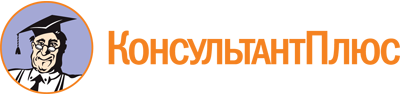 Приказ Минобрнауки Амурской области от 05.04.2024 N 339
"Об утверждении Административного регламента предоставления министерством образования и науки Амурской области государственной услуги по оценке качества оказываемых социально ориентированной некоммерческой организацией общественно полезных услуг в сфере образования"Документ предоставлен КонсультантПлюс

www.consultant.ru

Дата сохранения: 02.06.2024
 КонсультантПлюс: примечание.В официальном тексте документа, видимо, допущена опечатка: имеется в виду п. 1.2.2, а не п. 2 настоящего Регламента.КонсультантПлюс: примечание.Нумерация пунктов, подпунктов дана в соответствии с официальным текстом документа.N вариантаКомбинация значений заявителя1Социально ориентированная некоммерческая организация, от имени которой обратился руководитель постоянно действующего исполнительного органа заявителя, или иное лицо, имеющее право действовать без доверенности от имени заявителя2Социально ориентированная некоммерческая организация, от имени которой обратился представитель заявителя - лицо, в установленном законом порядке уполномоченное заявителем совершать от его имени действия по подписанию соответствующих документов и их предъявлениюN п/пПризнак заявителяЗначения признака заявителя1.Категория заявителяСоциально ориентированная некоммерческая организация, зарегистрированная на территории Амурской области, оказывающая общественно полезную услугу на протяжении 1 года и более2.Тип представителя организации1) обратились руководитель постоянно действующего исполнительного органа заявителя или иное лицо, имеющее право действовать без доверенности от имени заявителя;2) обратился представитель заявителя - лицо, в установленном законом порядке уполномоченное заявителем совершать от его имени действия по подписанию соответствующих документов и их предъявлению